Install pytorchReference:https://pytorch-nlp-tutorial-ny2018.readthedocs.io/en/latest/environment_setup.htmlSteps: Run Anaconda promptCreate environment(base) C:\Users\weido>conda create -n mypytorch python=3.6WARNING conda.base.context:use_only_tar_bz2(632): Conda is constrained to only using the old .tar.bz2 file format because you have conda-build installed, and it is <3.18.3.  Update or remove conda-build to get smaller downloads and faster extractions.Collecting package metadata (repodata.json): doneSolving environment: done## Package Plan ##  environment location: C:\Users\weido\AppData\Local\Continuum\anaconda3\envs\mypytorch  added / updated specs:    - python=3.6The following packages will be downloaded:    package                    |            build    ---------------------------|-----------------    certifi-2019.11.28         |           py36_0         157 KB    pip-20.0.2                 |           py36_1         1.9 MB    python-3.6.10              |       h9f7ef89_0        20.3 MB    setuptools-45.1.0          |           py36_0         691 KB    sqlite-3.30.1              |       he774522_0         962 KB    vs2015_runtime-14.16.27012 |       hf0eaf9b_1         2.4 MB    wheel-0.34.1               |           py36_0          67 KB    ------------------------------------------------------------                                           Total:        26.5 MBThe following NEW packages will be INSTALLED:  certifi            pkgs/main/win-64::certifi-2019.11.28-py36_0  pip                pkgs/main/win-64::pip-20.0.2-py36_1  python             pkgs/main/win-64::python-3.6.10-h9f7ef89_0  setuptools         pkgs/main/win-64::setuptools-45.1.0-py36_0  sqlite             pkgs/main/win-64::sqlite-3.30.1-he774522_0  vc                 pkgs/main/win-64::vc-14.1-h0510ff6_4  vs2015_runtime     pkgs/main/win-64::vs2015_runtime-14.16.27012-hf0eaf9b_1  wheel              pkgs/main/win-64::wheel-0.34.1-py36_0  wincertstore       pkgs/main/win-64::wincertstore-0.2-py36h7fe50ca_0Proceed ([y]/n)? yDownloading and Extracting Packageswheel-0.34.1         | 67 KB     | ############################################################################ | 100%vs2015_runtime-14.16 | 2.4 MB    | ############################################################################ | 100%sqlite-3.30.1        | 962 KB    | ############################################################################ | 100%setuptools-45.1.0    | 691 KB    | ############################################################################ | 100%certifi-2019.11.28   | 157 KB    | ############################################################################ | 100%python-3.6.10        | 20.3 MB   | ############################################################################ | 100%pip-20.0.2           | 1.9 MB    | ############################################################################ | 100%Preparing transaction: doneVerifying transaction: doneExecuting transaction: done## To activate this environment, use##     $ conda activate mypytorch## To deactivate an active environment, use##     $ conda deactivateActivate environment(base) C:\Users\weido>conda activate mypytorchC:\Users\weido>set "KERAS_BACKEND="(mypytorch) C:\Users\weido>Install ipython, jupyter, ipykernel(mypytorch) C:\Users\weido>conda install ipython(mypytorch) C:\Users\weido>conda install jupyter(mypytorch) C:\Users\weido>python -m ipykernel install --user --name mypytorchReference: https://medium.com/@bryant.kou/how-to-install-pytorch-on-windows-step-by-step-cc4d004adb2aInstall pytorch(mypytorch) C:\Users\weido>conda install pytorch -c pytorch(mypytorch) C:\Users\weido>conda list pytorch# packages in environment at C:\Users\weido\AppData\Local\Continuum\anaconda3\envs\mypytorch:## Name                    Version                   Build  Channelpytorch                   1.4.0           py3.6_cuda101_cudnn7_0    pytorchInstall other packages: sklearn, scipy, pandas, matplotlib, torchvision(mypytorch) C:\Users\weido>conda install scikit-learn(mypytorch) C:\Users\weido>conda install pandas(mypytorch) C:\Users\weido>conda install matplotlib(mypytorch) C:\Users\weido>conda install statsmodels(mypytorch) C:\Users\weido>conda install seaborn(mypytorch) C:\Users\weido>conda install pytorch=1.4.0 torchvision -c pytorch(Later, install skimage)(mypytorch) C:\Users\weido>conda install -c conda-forge scikit-image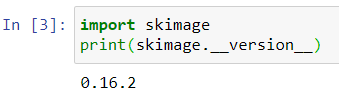 TestingRun jupyter notebook from the command prompt or start bar(mypytorch) C:\Users\weido>jupyter notebookor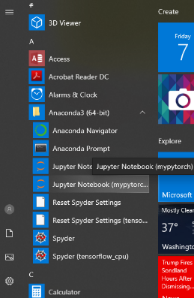 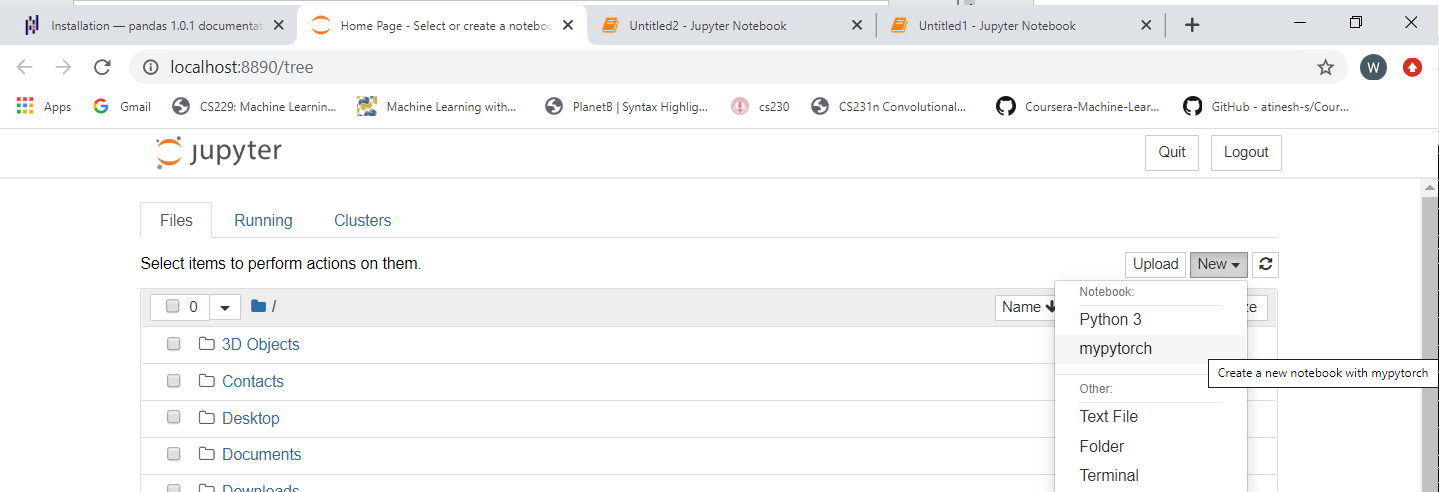 Select New: mypytorch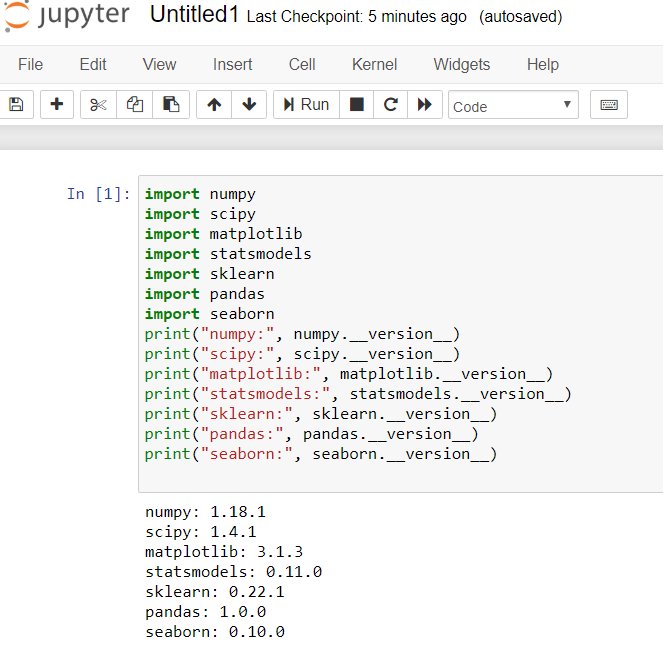 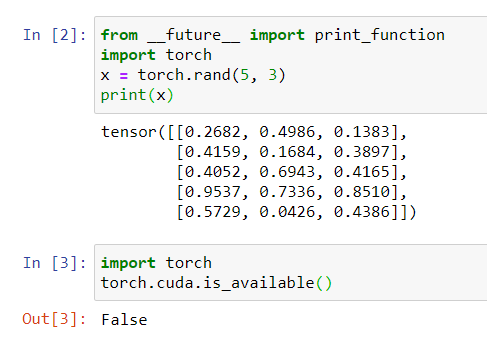 